Информация о Научном центре РАО на базе Волгоградского государственного университетаПлан научных мероприятий НЦ РАО ВолГУИнтернет-страница форумов http://iafsu.ru/konferencii Заявки на участие принимаются на borytko@volsu.ru (председатель оргкомитета Борытко Николай Михайлович)	Волгоградская областьг. Волгоград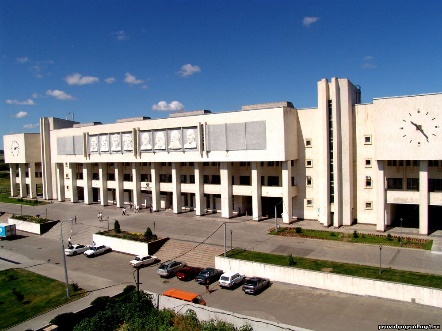 ФГАОУ ВО «Волгоградский государственный университет»http://volsu.ru НЦБорытко Николай Михайлович+7(8442)405583+7-905-339-0296 (моб.)borytko@volsu.ru Сроки проведенияТема23 — 24 ноября 2017Международный сетевой интернет-форум педагогов «Качественное образование: как научить учиться?»23.11.17 Международная сетевая научно-практическая конференция «Технологии в образовании: путь к педагогическому мастерству»24.11.17 Международная сетевая научно-практическая конференция «Мониторинг в образовании: методы понимания обучаемого/воспитанника» 21 — 22 декабря 2017Международный сетевой интернет-форум педагогов «Работа педагога с одаренными детьми и молодежью»21.12.17 Международная сетевая научно-практическая конференция «Инклюзивное образование: технологии социальной адаптации и профессиональной ориентации для интеллектуально одаренных детей и молодежи»22.12.17 Международная сетевая научно-практическая конференция «Современные векторы развития дополнительного образования детей и взрослых: реализация индивидуального образовательного маршрута»15 — 16 февраля 2018Международный сетевой интернет-форум педагогов «Стратегия воспитания молодежи в условиях поликультурности»15.02.18 Международная сетевая научно-практическая конференция «Духовно-нравственное воспитание детей и молодежи в противодействии экстремизму и терроризму: диалог культур и культурный диалог»16.02.18 Международная сетевая научно-практическая конференция «Инклюзивное образование: помощь детям в кризисной ситуации»26 — 27 апреля 2018Международный сетевой интернет-форум педагогов «Образование, длинною в жизнь: обучение, воспитание и развитие Человека 0+»26.04.18 Международная сетевая научно-практическая конференция «Профессиональный стандарт педагога: как соответствовать запросам обучаемых?»27.04.18 Международная сетевая научно-практическая конференция «Эффективный менеджмент в образовательной организации: управление развитием в условиях стандартизации образования»